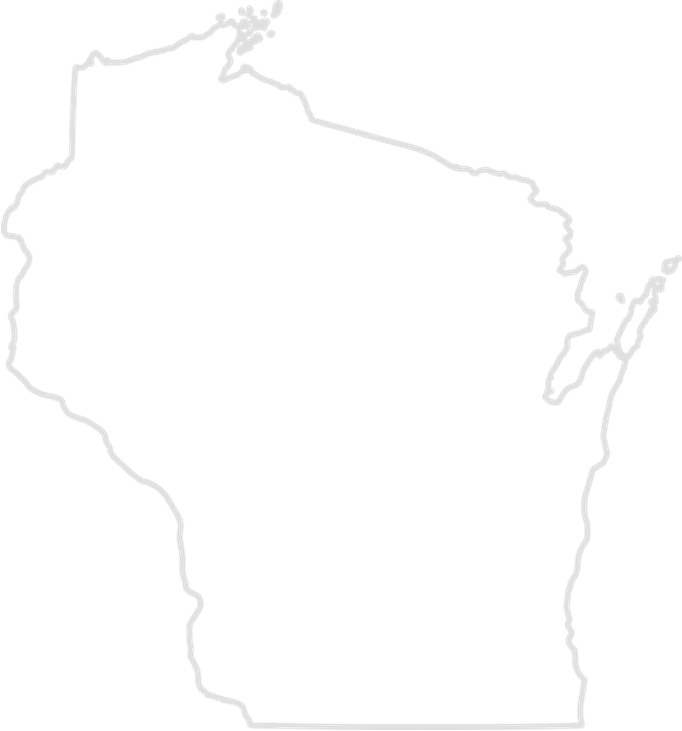 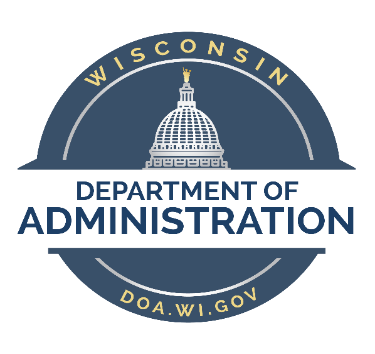 HOMERental Housing Development (RHD)ApplicationFor Community Development Housing OrganizationsFor Nonprofit and Private Rental Developers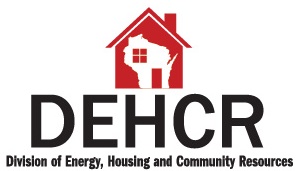 Wisconsin Department of Administration (DOA)Division of Energy, Housing and Community Resources (DEHCR)Rev. 2022TABLE OF CONTENTSApplication Instructions	3Submission RequirementsPreparationMeeting ThresholdApplication Sections	5A.	Tab 1: APPLICANT B.	Tab 2: PROJECT C.	Tab 3: TEAMD.	Tab 4: FINANCIAL E.	Tab 5: PROPERTY MANAGEMENTF.	Tab 6: MARKET STUDYG.	Tab 7: ENVIRONMENTAL SITE SELECTION CONSIDERATIONS/CRITERIA - ERApplication Submission Checklist	9Application Information Needed Prior to Contracting	10Application Forms	14RHD Form 1 - Submittal FormRHD Form 2 - Application CertificationRHD Form 3 - CHDO Certification (go to DEHCR website)RHD Form 4 - Site DataRHD Form 5 - Unit DataRHD Form 6 - Project Development TeamRHD Form 6 Experience Forms for each agent or party of the development teamDeveloperGeneral ContractorProperty ManagementSupportive Service ProviderRHD Form 7 - Project Timeline RHD Form 8 - Financial DataRHD Form 9 - Rental Housing Spreadsheets (go to DEHCR website)RHD Form 10 - Match Identification RHD Form 11 - Comparable DataRHD Form 12 - Environmental Site Selection Considerations/Criteria (go to DEHCR website)The DEHCR HOME RHD website:https://energyandhousing.wi.gov/Pages/AgencyResources/rhd.aspxAPPLICATION INSTRUCTIONSSUBMISSION REQUIREMENTSAll applications must be received by DEHCR before the end of business day on the due date. In the case the due date falls on a federal holiday or weekend the due date will be moved to the next regular business day.Application Round 1:  The General RoundThe RHD Program will accept general applications on the first Monday in June of each year from all developers including CHDO agencies.Application Round 2:  The CHDO and Nonprofit RoundThe RHD Program will accept applications from non-profit developers or CHDO agencies on October 15th.Application Round 3:  The Rolling RoundApplications for developments specifically in rural locations with 20, or less, total housing units.  Rolling Round application will be accepted from any developer, including CHDO agencies.  There is no due date and applications will be accepted throughout the year, reviewed on a first-come first-served basis as funding permits. Rural location must meet the USDA Rural Development definition of Rural Area:  https://eligibility.sc.egov.usda.gov/eligibility/addressVerificationApplications will be accepted for projects of two or more rental units.Developers will be limited to two awards per year, totaling up to $2,000,000.  For CHDO applicants only, no award dollar limit for per year.Send the completed original signed application to:HOME RHD ProgramDepartment of AdministrationDivision of Housing, Energy and Community Resources (DEHCR)P.O. Box 7970Madison, WI  53707-7970If you require additional information in completing this application, please send inquiries via email to DOADOHAffordableHousingHelp@Wisconsin.gov.PREPARATION Assemble the application in the order listed in the application instructions. Please label the tabs and sub-tabs according to the underlined headers used below. All RHD forms should be sub-tabbed with the form’s number (1-12).Include a Table of Contents showing the tab and sub-tab label names.Keep only the requested information in the body of the application. Large supporting documents should be placed as Tabs following the body of the Application.  The application should be placed in an End Tab Classification Folder (for example: http://www.officedepot.com/a/products/107343/Smead-60percent-Recycled-End-Tab-Classification/) with the appropriately labeled tabs and sub-tabs.MEETING THRESHOLDIn order for applications to be considered, they must demonstrate that they meet threshold items as itemized below.Long Term Financial Viability of Proposed Development:Applications must establish that the project will be financially sound, with a 1.05 minimum DCR for a minimum of the HOME affordability period**. Long Term Financial Viability must be documented in a 20 year proforma, including the following assumptions:revenues with a maximum 2% annual escalator; expenses with a minimum 3.0% annual escalator; reasonable vacancy rates;4-6 months of operating reserve,a minimum of 4 months’ rent per unit for marketing and lease-up reserve, andannual per-unit replacement reserves in the operating budget.**	On a case by case basis projects that warrant going below 1.05 DCR in years >12, may still be considered financially sound if the applicant can establish how and why the project will return to a >1.05 DCR within 5 years.ii.	Development Budget: document construction costs for new construction, or acquisition/rehab.If the applicant is a CHDO requesting CHDO operating funds, submit a separate line item budget showing what those funds will be used for.Capital Needs Assessment (CNA):  Acquisition/rehab projects must submit a capital needs assessment (CNA), or detailed inspection with specs to document needed rehab to bring all systems up to reasonable useful life and meet HUD Uniform Physical Condition Standards.  The scope of work must ensure property standards and useful life for at least the compliance affordability period.MEETING THRESHOLD, continuedMaximum Cost Model:  Applicants should provide documentation that project costs meet the cost guidelines set by WHEDA’s Multifamily Maximum Cost Model. Go to https://www.wheda.com/ and use WHEDA’s Appendix F- Maximum Cost Model.Audited Financials: Developer and Co-developer must submit the most current year’s audited financials.Development Team ExperienceThe development team must demonstrate experience on similar activity in the prior 5 years. Use HOME RHD Form 6.  This includes:DeveloperGeneral ContractorManagement CompanySupportive Services Provider, as applicable to projects with set-aside units should provide relevant experienceCHDO ApplicantsCHDO Certification HOME RHD Form 3 from the DEHCR websiteAll applicable answers completed and required attachments providedEach application must include all documentation to demonstrate the agency is eligible to be CHDO certified.CHDO RoleThe CHDO role selected by the HOME applicant will serve to evaluate the CHDO capacity to undertake the proposed activity.Unique Entity Identifier NumberUnique Entity Identifier Number for Owner of the proposed HOME assisted activityTo learn more about UEI, visit the GSA’s website regarding the UEI UpdateDebarment CertificationThe debarment documentation is a required part of the application.Certification of no debarment for each entity (not individuals) involved must accompany the application. Print out page from https://www.sam.gov/ showing that the entity is not debarred. The SAM system registration may require the tax identification number and other business information.W-9The entity that receives funds must complete a W-9.  This is the Owner name or the Entity that owns the proposed HOME assisted activity.MEETING THRESHOLD, continuedMarket Demand:A market study provided by a WHEDA approved market analyst is required for all HOME-funded rental projects.  To demonstrate the demand for the project and all units including not just those units that are designated HOME-assisted.  The scope of the assessment should be relative to the project scope.At a minimum the assessment should contain:An analysis of local market trends, current neighborhood information.A clear definition of the market area from whom the buyers or renters can reasonably be expected to be drawn. Analysis of the demand, supply, and competition.The assessment should have been performed less than 12 months prior to the commitment of HOME funds.Comparable DataDFI Documentation:Documentation of DFI certification of good standing must accompany the application. Readiness to Proceed:Documentation of executed option or accepted offer to purchase; zoning appropriate to    proposed development; Letter of Intent (LOI) or commitment documentation for all financing/equity and Match funds must be provided. See HOME RHD Form 4.HOME Assisted Unit Mix:A minimum of one 30% CMI HOME assisted unit AND, 20% of all HOME assisted units at 50% CMI, The balance of units must be available to households at less than or equal to 60% CMI.VisitableA project is considered visitable if >50% HOME units are visitable.  Documentation of the project’s Architect Certification required with the initial application.DEHCR defines a visitable unit as having all three items below:1) 32” clear openings in all interior and bathroom doorways, 2) providing at least one accessible means of egress/ingress for each unit and 3) having one bathroom on the first floor of the unit.MEETING THRESHOLD, continuedEnergy Efficiency and SustainabilityGreen Building StandardsProjects built to meet existing green building standards, for example:  LEED-Certified, Enterprise Green Communities Program, Wisconsin Environmental Initiative’s Green Built Home, etc. Architect Certification required with initial application. Energy StarDevelopments using Energy Star-labeled bathroom fans (exhausted to the outdoors and equipped with humidistat sensor or timer) AND using Energy Star-labeled power vented fans or range hoods (exhausted to the outdoors). Architect Certification required with initial application.Resource ConservationMinimum of 20% recycled content material – excluding mechanical equipment and electrical equipment. Architect Certification required with initial application. Minimum of 35% of wood products that are either salvaged wood, engineered materials, and/or Forest Stewardship Council certified wood products and materials. Architect Certification required with initial application. Narrowing the Digital Divide Through Installation of Broadband Infrastructure Applies to HUD-Funded Rental Housing: Effective January 19, 2017Requires the installation of broadband infrastructure at the time of new construction or substantial rehabilitation of multifamily rental housing that is funded or supported by HUD.  This applies to all activities and awards funded by the States RHD program.HOME funds may not be used to pay for furniture or equipment for a computer room, even as part of a multifamily assisted rental property.APPLICATION SECTIONSTab 1: APPLICANT RHD Form 1 – SUBMITTAL SHEETRHD Form 2 – APPLICATION CERTIFICATIONEvidence of corporation registration and current status from WisconsinDepartment of Financial Institutions.RHD Form 3 – CHDO CERTIFICATION DOCUMENTATION (if applicable)Go to the DEHCR HOME RHD website for the form and instructionshttps://energyandhousing.wi.gov/Pages/AgencyResources/rhd.aspxTab 2: PROJECT Narrative - Briefly describe the scope and vision of the project, including the population to be served (whether they fall into a defined target population as defined in the Guide) and if any services will be provided (1/2 to 1 page maximum).EE/Green – Briefly outline aspects designed to insure maximum indoor environmental quality, overall energy efficiency, sustainability and long-term utility affordability. Items addressed should include:proposed specifications for building shell construction and ventilation systems; space heating/air conditioning and water heating systems; exterior; common areas and in-unit lighting; supplied appliancesArchitect certifications for Visitable unitsGreen building standards, Energy Star items, resource conservationBroadband infrastructureRHD Form 4 – SITE DATARHD Form 5 – UNIT DATA Include documentation of utility allowances used.Plans - Copy of Floor Plans and ElevationsAPPLICATION SECTIONS, continuedTab 3: TEAMPayouts and Inspections: Address each of the following in a brief bullet point:payout procedures for construction work completed; the timing of construction inspections; the entities inspecting the construction work; and the process for certifying completionRHD Form 6 – DEVELOPMENT TEAM – Complete the applicable Experience Forms (Developer, Management Agent, General Contractor and Supportive Service Provider). Include information only from the last five years.  Include resumes of key development team membersInclude audited financials from the most current year for the developer and co-developer.RHD Form 7 – PROJECT TIMELINEDebarment - Include verification that no development team entity is debarred or suspended from working on federal contracts ( https://www.sam.gov/).Tab 4: FINANCIAL RHD Form 8 – FINANCE DATARHD Form 9 –  RENTAL HOUSING SPREADSHEETS (use electronic spreadsheets available on DOH website, proforma must be for 20 years)Form 9a – If applicable, include CHDO Operating line-item budget detailing uses.RHD Form 10 –  MATCH IDENTIFICATIONLOI - Funding commitment letters or letters of interest from finance agencies that are evident in RHD Form 8CNA - Capital Needs Assessment (for rehab projects with > 12 units)Regardless of size, all major systems must be identified in a scope of workA detailed inspection must be performed to document the current state of the structure/building.  The scope of work should use this inspection and ensure that the property is able to remain compliant with property standards for at least the period of affordability.APPLICATION SECTIONS, continuedTab 5: PROPERTY MANAGEMENTIn a brief narrative address each of the following (supplemental forms, etc. may be put at the back of this tab):Marketing PlanSupportive Services - Describe the supportive services (when applicable) that will be provided in the project, what agency will be providing them, and how they will be paid for.Include any written commitments from supportive service providers (when applicable).Tenant - Include a copy of the tenant selection policy.  HOME compliant leases should avoid federally prohibited lease clauses that are outlined at 24 CFR 92.253(b). DEHCR requires that one-year leases be utilized unless a request for a shorter term is submitted and approved in advance. Leases must include the most recent language related to abandonment of personal property.Tab 6: MARKET STUDYOption 1:	LIHTC funded projects.	Attach a Market Study from the WHEDA list of approved market analysts.	The Market Study will be submitted in lieu of the RHD Form 11.Option 2:	Provide an assessment of Market Demand and HOME RHD Form 11.For projects of 12 or fewer units, unless LIHTC funded.  HOME RHD Form 11 indicates the minimum information to include in your assessment.Tab 7: ENVIRONMENTAL SITE SELECTION CONSIDERATIONS/CRITERIA - ERRHD Form 12 is required for all applications to the HOME RHD program Go to the DEHCR HOME RHD website for the form and instructionshttps://energyandhousing.wi.gov/Pages/AgencyResources/rhd.aspxInstructions and information are provided in the form.Note that most projects will require a public comment period of 28 to 32 days prior to work beginning and release of funds. The environmental site selection considerations/criteria packet may be submitted separately to the DOH Environmental Desk at the time of application if all significant financing has been secured and an early review is required.APPLICATION SUBMISSION CHECKLISTForm RequirementsTAB 1	 RHD Form 1 - Submittal Sheet	 RHD Form 2 - Application Certification	 RHD Form 3 - CHDO Certification Documentation (applies to CHDO application only)tab 2	 RHD Form 4 - Site Data	 RHD Form 5 - Unit Datatab 3	 RHD Form 6 - Project Development Team 	 RHD Form 7 - Project Timeline tab 4	 RHD Form 8 - Finance Data	 RHD Form 9 - Rental Housing Spreadsheet	 RHD Form 10 - Match Identification tab 5  Property Management Informationtab 6	 RHD Form 11 - Comparable Datatab 7	 RHD Form 12 - ENVIRONMENTAL SITE SELECTION CONSIDERATIONS/CRITERIAAPPLICATION information needed prior to contractingThe following information will be requested prior to the execution of final contracts for approved projects.Title Commitment Policy including:the legal description of the project site Tax Key Number for the property.All attachments and exhibits. Project Timetable include  (can update HOME RHD Form 7)Proposed Fund Draw Schedule for the project. Estimated construction completionExpected closing date on the First Mortgage for this project.Final plans and specs for project.  Drawings can be provided in electronic formatUnit mix information: Including unit address (or number)unit size (number of bedrooms) and population to be served. i.e., the unit designation (% of CMI).Ownership Entity Identification NumbersFederal Employment Identification Number (FEIN) UUnique Entity Identifier Number for Owner of the proposed HOME assisted activityContact Information (can update HOME RHD Form 6)General ContractorName of company and contact information.Project site management used for leasing and tenant contact: Name of company and contact information.Compliance contact (indicate if different than the project site manager above)Inspecting Architect for the project.Escrow fee for each draw, as applicable.Title Insurance Company information (for projects receiving over $100,000 of HOME funds).Contact Name, Contact TitleStreet Address, City, State, Zip CodeAPPLICATION information needed prior to contracting, continuedThe following information will be requested prior to the execution of final contracts for approved projects.Updated Financial Information: (can update HOME RHD Form 9)Operating BudgetSources and Uses should balance and match the Total Development Cost20 year proforma (see HOME RHD website for excel based form)Match: Provide documentation of HOME eligible match funds committed to the project. (can update HOME RHD Form 10)List of other Mortgages: Including copies of all final commitment letters or letters of intent. (can update HOME RHD Form 8)If additional or changes to the funding sources has happened since providing the application, documentation of commitment to this project is required. Please include copies of dated, final commitment letters.Exceptions to Mortgage (deed restrictions, etc.): provide a list for use on loan documents; may be obtained from Title Insurance agent.LIHTC Projects: A copy of the operating agreement (or Partnership Agreement as applicable).RHD FORM 1SUBMITTAL SHEETAs the applicant for HOME funds under this program, I have reviewed the Program Guide, 24 CFR 92, and all References, which were provided as part of this application and accept the provisions set forth therein.  I certify that the above information is accurate and true.Signed:  ________________________________       Title:  __________________	Date: ______________RHD FORM 2APPLICATION CERTIFICATIONHOME Activity Owner* _________________________________________________________(Owner name above must match WI DFI Records) ___________________________________Review each statement, check the box and attach the required items below: 1.) The grantee/applicant hereby certifies that all information contained in the application is true and correct.  The undersigned further acknowledges and agrees that verification of any information contained in the application may be made at any time by Division of Energy, Housing and Community Resources (DEHCR).  The grantee/applicant acknowledges and agrees that any representation or information contained in this application and in any subsequent documentation provided to DEHCR that is misleading or incorrect may result in termination of: 1) DEHCR review of this application, 2) any reservation of funds, and 3) any commitment of funds.  The grantee/applicant acknowledges and agrees that it is obligated to notify DEHCR of any changes to the application. 2.) The grantee/applicant acknowledges and agrees that all information contained in support thereof is true and correct; that the applicant will furnish promptly such other supporting information and documents as are required; and that in carrying out the development and operation of the project it will abide by all applicable federal, state and local regulations, codes, and statutes.  The grantee/applicant certifies that it knows of no facts or circumstances, nor of any pending, contemplated or threatened events, that would adversely affect the project. 3.) The grantee/applicant acknowledges and agrees that DEHCR is not responsible for action taken by the grantee/applicant in reliance on a prospective financial commitment of HOME funds from DEHCR and that DEHCR is not liable for damages resulting directly or indirectly from such actions. 4.) The grantee/applicant recognizes and agrees that the acceptance of this application, and/or issuance of a conditional reservation of funds letter, and any additional information as required by DEHCR does not constitute a commitment by DEHCR to provide funds to the project. 5.)The grantee/applicant understands that no liability or obligation for costs incurred to prepare this application, cost overruns, operating deficits, deficiencies in the proposed development or other matters relating to the development and operation of the proposed project shall be imposed on DEHCR by reason of any adjustments or changes requested or required by DEHCR or by reason of any approval or disapproval by DEHCR of any part of this application (including attachments and exhibits) or of any other documentation or materials now or hereafter submitted in connection with this application. 6.) The grantee/applicant understands that no federal appropriated funds have been paid or will be paid, by or on behalf of the undersigned, to any person for influencing or attempting to influence an officer or employee of any agency, member of Congress, an officer or employee of Congress, or an employee of a Member of Congress in connection with the awarding of any federal contract, the making of any federal grant, the making of any federal loan, the entering into of any cooperative agreement and the extension, continuation, renewal, amendment, or modification of any federal contract, grant, loan, or cooperative agreement. 7.) The grantee/applicant understands that if any funds other than federal appropriated funds have been paid or will be paid to any person for influencing or attempting to influence an officer or employee of any agency, a Member of Congress, an officer or employee of Congress, or an employee of a Member of Congress in connection with this federal contract grant, loan or cooperative agreement, the undersigned shall complete Standard Form LLL, “Disclosure Form to Report Lobbying”, in accordance with its instructions.RHD FORM 2APPLICATION CERTIFICATION 8.) This certification is a material representation of fact upon which reliance was placed when this transaction was made or entered into.  Submission of this certification is a prerequisite for making or entering into this transaction imposed by Section 1352, Title 31, U.S. Code.  Any person who fails to file the required certification shall be subject to a civil penalty of not less than $10,000 and not more than $100,000 for each such failure. 9.) The grantee/applicant understands that the undersigned shall require that the language of this certification be included in the award documents for all sub-awards at all tiers (including subcontracts, sub-grants, and contracts under grants, loans, and cooperative agreements) and that all sub-recipients shall certify and disclose accordingly. 10.) The grantee/applicant understands that use of Federal funds includes a commitment to make positive efforts to utilize small business, local business, woman-owned, and minority-owned business, as well as Section 3 businesses according to 24 CFR part 135 sources of supplies and services.  Such efforts should allow these sources the maximum feasible opportunity to compete for Agreements or subcontracts to be performed utilizing these funds.  Including tracking and reporting on labor hours, per 24 CFR part 75 which sets benchmark criteria for Section 3 compliance, for all workers, i.e., total labor hours, Section 3 workers labor hours and Targeted Section 3 workers labor hours. 11.) The grantee/applicant understands that no acquisition, relocation of occupants, rehabilitation or construction of HOME related units may begin prior to the execution of a contract, without written authorization from the State, prior to the completion of the environmental review process and notice of authority to use funds is released to the State. 12.) The grantee/applicant understands that must retain written documentation demonstrating accuracy of the data provided in reports submitted to the Department during the Performance Period and during the Project’s Affordability Compliance Period.  Example reports Equal Opportunity Report, Labor Standards Report, Section 3 Report, Rental Project Set-Up Report, Request for Payment of HOME Project Funds, Rental Housing Project Completion Report, In-service Report, Tenant Data Compliance Report. 13.) The grantee/applicant understands that the undersigned will not invest any more HOME funds in combination with other federal assistance than is necessary and will use HOME funds pursuant to Wisconsin's approved CONSOLIDATED PLAN and any applicable local CONSOLIDATED PLAN and in compliance with all requirements of 24 CFR Part 92.14.) The developments owned or operated by any member of the development team in the State of Wisconsin, or any other state, are in compliance with the Code and are operating in a manner acceptable to WHEDA, with no occurrences of HOME/RHD properties in foreclosure, bankruptcy, failing to cure default, or placement in receivership within five years prior to the submission of the application. This provision includes partnerships, limited partnerships, LLCs, C-corporations, controlled groups or any entities associated with a the formation or operation of a HOME /RHD project.RHD FORM 2APPLICATION CERTIFICATIONThe applicant certifies, by submission of this proposal, that neither it nor its principals are presently debarred, suspended, proposed for debarment, declared ineligible, or voluntarily excluded from participation in the transaction by any Federal department or agency.The Applicant agrees to maintain documentation of compliance with the above certifications.BY:  													        Signature								            	Date						_______							        Print Name									TitleREQUIRED ATTACHMENTS to demonstrate Current Status and Good Standing with Wisconsin DFIState of Wisconsin DFI Certificate of Status for the Owner of the proposed HOME assisted activity.Owner and Applicant must be in good standing and currently registered in WisconsinRegistration must be currentUnique Entity Identifier Number for Owner of the proposed HOME assisted activity (f/k/a DUNS)IF the Owner is an LLC or LP attach both A and B, below:  Ownership ChartThe ownership chart must identify the LLC’s, or LP’s, Organizer/Registered Agent, member/or partner(s) name(s),Unique Entity Identifier Number for LLC’s, or LP’s, Organizer/Registered Agent shown in the ownership chartOrganizing member(s)/Registered Agent must be in good standing and registered in WisconsinREQUIRED ATTACHMENTS MUST BE IN YOUR APPLICATION* Pursuant to Section 226 of Title II of the Cranston-Gonzalez National Affordable Housing Act, as amended (NAHA) requires the Participating Jurisdiction (the State) to have a contractual relationship to the owner of the HOME rental project to ensure compliance with the HOME statutory and regulatory requirements. The State cannot provide HOME funds for the acquisition, development, or rehabilitation of affordable rental housing to an entity that will then loan the HOME funds to the owner (i.e., limited partnership (LP) or limited liability company (LLC)) of the affordable rental housing.Section 226 of Title II of the Cranston-Gonzalez National Affordable Housing Act, as amended (NAHA) requires the PJ to have a contractual relationship to the owner of the HOME rental project to ensure compliance with the HOME statutory and regulatory requirements. (42 U.S.C. 12756). Specifically, Section 226 requires the State ensure long-term compliance with the HOME statute and provide remedies for breach through both agreements with project owners and other such measures of enforcement of HOME requirements by the State (e.g., deed restrictions, liens on real property, or covenants running with the land). (See 24 CFR 92.504(c); 92.252(e)(ii)). As specified in the HOME statute, these other measures to ensure compliance are in addition to the requirement that the State ensure long-term compliance through binding contractual agreements with project owners. Pursuant to 24 CFR 92.504, the State enters into a written agreement with the project owner to provide the HOME funds for the development or rehabilitation of affordable rental housing and to impose HOME requirements on the project to ensure compliance with the statutory and regulatory provisions. The example of providing HOME funds to an entity that will then lend the HOME funds to the owner entity, the State would not providing HOME funds to the project owner but rather to an intermediary entity. Even though the entity may impose HOME requirements on the owner entity, the agreement nonetheless violates the HOME statutory requirement to “ensure long-term compliance” through “binding contractual agreements with owners” by providing funds to an entity other than the owner.RHD FORM 3CHDO CERTIFICATION DOCUMENTATIONCHDO Applicants OnlyGo to the DEHCR HOME RHD site to retrieve the form.The HOME RHD Form 3 (Required only for CHDO applicants):The DEHCR HOME RHD website:https://energyandhousing.wi.gov/Pages/AgencyResources/rhd.aspxBrief description of the CHDO criteriaA Community Housing Development Organization (CHDO) is a private, nonprofit, community-based organization with qualified staff that is receiving HOME funds as the owner, developer, or sponsor of affordable housing for the community it serves.To be certified as a Community Housing Development Organization (“CHDO”), an organization must meet the certification criteria as required by the U.S. Department of Housing and Urban Development (24 CFR 92.2) and comply with the following policies in order to be certified from the State of Wisconsin.  This Certification is done in conjunction with a funding proposal (project application) and each time funds are awarded to a project.  There is no general certification an organization can carry to be a recognized CHDO.RHD FORM 4SITE DATAPROJECT NAME:  ADDRESS:  CITY/ZIP:  	COUNTY:  RHD FORM 4SITE DATARHD FORM 5UNIT DATAHOME Program requests are subject to the following calculations:Determine the Rent Category for each unit size being considered for HOME funds.Multiply the Rent Category Sq. Ft. rate by the proposed unit’s square footage.Make a comparison of the maximum unit amount against the project calculation to determine the maximum request.Add the amounts for all proposed HOME units to be considered in the application.RHD TABLE 1 – NON-CHDORHD TABLE 2 - CHDOs ONLY (CHDO certification required)RHD FORM 5UNIT DATAUNIT REQUIREMENTS The HOME Program Guidelines and restrictions stipulated by HUD regulations include rent and income limits. HUD annually publishes HIGH and LOW rent limits, as well as income limits per county or Metropolitan Statistical Area. The HUD published or calculated HOME rent limits are defined to include unit rent and utilities.Rent limits are published on the hudexchange:https://www.hudexchange.info/programs/home/home-rent-limits/   Income limits are published on the hudexchange:https://www.hudexchange.info/programs/home/home-income-limits/Unit DesignationsThe DEHCR RHD Program allows for four Unit Category Designations targeted to different income groups.RHD applicants will be required to include a minimum of one 30% CMI unit in their mix of HOME assisted units. In any single project, 20% of the HOME assisted units must be restricted for persons who initially are at or below 50% CMI. The HOME assisted units fixed in categories of LOW (50%), SUB (30%) or SRO (30%) units shall satisfy this requirement.RHD FORM 5UNIT DATARHD FORM 5UNIT DATARHD FORM 5UNIT DATASpecial Populations to be Served (if applicable)Equipment to be Included in Each Unit Stove/frig			 Attached Garage		 Disposal Air Conditioning		 Microwave			 Dishwasher Window Treatments	 Washer/Dryer		 Laundry Facilities  Patio/Balcony		 Separate Entrances	 Other      			Commercial SpaceWill there be commercial facilities/space? Yes		 No 	If yes, describe:      										Identify source of funds used to pay for this space:      						Parking on Site Yes		  No 		  Included or  OptionalGarages or   Spaces	 # of spaces:   	Recreational/Common Facilities on Site Yes		 No	 Describe:												Describe community linkages (e.g., proximity to public transportation, shopping, etc.)RHD FORM 6PROJECT DEVELOPMENT TEAMPlease identify the following individuals as they relate to this application, and fill out the corresponding experience forms:APPLICANT (complete Developer Experience Form) – please attach most current year audited financials	Name: 											Title:											Address:										Email:											Phone:						Fax: 				PROJECT CONTACT	Name: 											Title:											Address:										Email:											Phone:						Fax: 				CONTRACT SIGNER	Name: 											Title:											Address:										Email:											Phone:						Fax: 				FISCAL/BUDGET CONTACT	Name: 											Title:											Address:										Email:											Phone:						Fax: 				RHD FORM 6PROJECT DEVELOPMENT TEAMIf this project will be a co-venture and/or will be syndicated, please list the co-partner and/or the owner organization.CO-DEVELOPER (Complete Developer Experience Form) – please attach most current year audited financials	Name: 											Title:											Address:										Email:											Phone:						Fax: 				List all Owners (add additional spaces if needed) Include the name and title of person authorized to sign documents.OWNER ONE	Name: 											Title:											Address:										Email:											Phone:						Fax: 				OWNER TWO	Name: 											Title:											Address:										Email:											Phone:						Fax: 				RHD FORM 6PROJECT DEVELOPMENT TEAMATTORNEY	Name of Firm:										Name: 											Title:											Address:										Email:											Phone:						Fax: 				BUILDER OR GENERAL CONTRACTOR (Complete GC Experience Form)	Company Name:									Name: 											Title:											Address:										Email:											Phone:						Fax: 				ARCHITECT	Company Name:									Name: 											Title:											Address:										Email:											Phone:						Fax: 				MANAGEMENT AGENCY (Complete Management Agent Experience Form)	Company Name:									Name: 											Title:											Address:										Email:											Phone:						Fax: 				RHD FORM 6PROJECT DEVELOPMENT TEAMTITLE INSURANCE COMPANY (if applicable)	Company Name:									Name: 											Title:											Address:										Email:											Phone:						Fax: 				SERVICE PROVIDER (Complete Service Provider Experience Form)	Company Name:									Name: 											Title:											Address:										Email:											Phone:						Fax: 				RHD FORM 6PROJECT DEVELOPMENT TEAMDEVELOPER EXPERIENCEComplete the information below for each development your organization has carried out within the last five years. Attach additional copies of this form as needed.RHD FORM 6PROJECT DEVELOPMENT TEAMGENERAL CONTRACTOR EXPERIENCEComplete the information below for each development your organization has served as General Contractor for within the last five years.  Attach additional copies of this form as needed.RHD FORM 6PROJECT DEVELOPMENT TEAMMANAGEMENT EXPERIENCEComplete the information below for each development your organization has managed within the last five years. Attach additional copies of this form as needed.RHD FORM 6PROJECT DEVELOPMENT TEAMSERVICE PROVIDER EXPERIENCEComplete the information below for each development your organization has provided services for within the last five years. Attach additional copies of this form as needed.RHD FORM 7PROJECT TIMELINEFill in completed or anticipated dates or N/A for all development tasks listed below.START-UP DATESDEVELOPMENT DATES**HUD defines project completion upon completion of construction and before occupancy.  The project completion report is due upon construction completion.  Lease-up of ALL HOME assisted units is due within 6 months of construction completion.  Construction completion date is commonly recognized with the issuance of an occupancy permit from the inspecting jurisdiction.RHD FORM 8FINANCIAL DATA page 1Complete all the following that is available and applicable. Provide documentation of commitment or letter of interest for both construction and permanent sources:RHD FORM 8FINANCIAL DATA page 2Required attachment:Provide documentation of commitment or letter of interest for both construction and permanent sources:RHD FORM 9RENTAL HOUSING SPREAD SHEETSGo to the DEHCR HOME RHD site to retrieve the form.The HOME RHD Form 9, required for all applicantsThe DEHCR HOME RHD website:https://energyandhousing.wi.gov/Pages/AgencyResources/rhd.aspxThe Rental Housing Spread sheets are available on the DEHCR RHD website in electronic form. You will be asked to submit both a paper and an electronic set of forms for reviews. The forms cover:Rental Housing Development Budget20 year Pro Forma includingIncome and expense assumptions pre-tax and after tax cash flowDetailed Sources of Funds Tax and Appreciation BenefitsRHD FORM 10MATCH IDENTIFICATIONMatch amounts must be made up exclusively of non-federal sources and documentation must be provided. Ineligible sources of match include the following, this list is not exhaustiveContributions made with or derived from Federal resources e.g. CDBG funds [§92.220(b)(1)]Interest rate subsidy attributable to the Federal tax exemption on financing or the value attributable to Federal tax credits [§92.220(b)(2)]Contributions from builders, contractors or investors, including owner equity, involved with HOME-assisted projects. [§92.220(b)(3)]Sweat equity [§92.220(b)(4)]Contributions from applicants/recipients of HOME assistance [§92.220(b)(5)]Fees/charges that are associated with the HOME Program only, rather than normally and customarily charged on all transactions or projects [§92.220(a)(2)]Administrative costsRHD FORM 11COMPARABLE DATARegardless of response, both options will be reviewed for minimum information, to demonstrate current market demand for the project and all units, including not just those units that are designated HOME-assisted.  The scope of the assessment should be relative to the project scope.  The assessment must demonstrate that there is market demand for the project in the neighborhood which the project will be located.  The source and date of the data included in the assessment should be referenced.  The assessment should be based on current and reliable data and have been performed less than 12 months prior to the commitment of the HOME funds.Option 1:	LIHTC funded projects.	Attach a Market Study from the WHEDA list of approved market analysts.	The Market Study will be submitted in lieu of the RHD Form 11.Option 2:	Provide an assessment of Market Demand and HOME RHD Form 11.	For projects of 12 or fewer units, unless LIHTC fundedOPTION 2 MINIMUM ASSESSMENT INFORMATION:Current Neighborhood Market InformationInclude a short narrative describing demand for the project.Define the boundary to the neighborhood market of the proposed project.  A clear definition of the market area from whom the buyers or renters can reasonably be expected to be drawn.Analysis of Local Market TrendsCharacteristics of the households likely to be attracted to the development. Include the number of income eligible householdsMarket area demographicsAnalysis of the demand, supply, and competition.The absorption rate of the proposed residential rental housing developmentThe project’s proximity to services, examples below, be sure to include documentation and sources of information.retailmedical centersrecreational facilities and others that you find relevant. Comparable Data (use a separate RHD Form 11 for each)A minimum of three comparables in the proposed project’s target market area.A map of comparable locations that include the proposed project site.A description why each these particular comparables were chosen.  Within the description of why the comparable is selected please elaborate on these topics to justify the selectionNeighborhood MarketCommunity ConditionsTarget population poolAffordabilityNeedsCompetitionOther Market Risk Factors  	RHD Form 11 - COMPARABLE 1Address: 												Proximity to Proposed Site:										Management Agent or Owner: 										Contact: 												Email: 								Phone: 				Date Contacted: 				Building Construction Type:										(include building photograph)Age of building:    		 Year rehabilitated, if applicable: 		General condition of building: (interior and exterior)							Utilities included in rent:	Electric	Heat		Trash Removal	SewerOther 						Are any rent subsidies or government funding connected with this building? Yes	 No	If yes, please explain: 										Describe any general similarities or differences between this building and the proposed project building/site:	RHD Form 11 - COMPARABLE 2Address: 												Proximity to Proposed Site:										Management Agent or Owner: 										Contact: 												Email: 								Phone: 			Date Contacted: 				Building Construction Type:										(include building photograph)Age of building:    		 Year rehabilitated, if applicable: 		General condition of building: (interior and exterior)							Utilities included in rent:	Electric	Heat		Trash Removal	SewerOther 						Are any rent subsidies or government funding connected with this building? Yes	 No	If yes, please explain: 										Describe any general similarities or differences between this building and the proposed project building/site:	RHD Form 11 - COMPARABLE 3Address: 												Proximity to Proposed Site:										Management Agent or Owner: 										Contact: 												Email: 								Phone: 				Date Contacted: 				Building Construction Type:										(include building photograph)Age of building:    		 Year rehabilitated, if applicable: 		General condition of building: (interior and exterior)							Utilities included in rent:	Electric	Heat		Trash Removal	SewerOther 						Are any rent subsidies or government funding connected with this building? Yes	 No	If yes, please explain: 										Describe any general similarities or differences between this building and the proposed project building/site:	RHD FORM 12ENVIRONMENTAL SITE SELECTION CONSIDERATIONS/CRITERIAGo to the DEHCR HOME RHD site to retrieve the form.The HOME RHD Form 12 (Required with each application):https://energyandhousing.wi.gov/Documents/Housing/RHD/RHD%20Application%20Form%2012%20Environmental%20Review%20Fillable%20Form.docxThe HOME RHD Form 12 Instructions:https://energyandhousing.wi.gov/Documents/Housing/RHD/RHD%20Application%20Form%2012%20Environmental%20Review%20Instructions.docxThe DEHCR HOME RHD website:https://energyandhousing.wi.gov/Pages/AgencyResources/rhd.aspxApplicant InformationApplicant InformationAgency Name:Contact Person Name:Agency Address:Contact Person Phone:Agency CityContact Person Email:Project Activity InformationProject Activity InformationProject Activity Name:Project Activity Address:Project Activity City ZIP+4:Project Activity CountyType of DevelopmentHOME unit Special Population Targeting Set-Aside New Construction Only Rehabilitation Only  Acquisition Only Acquisition and Rehabilitation Acquisition and New Construction Senior Housing Veterans Housing Special Needs Homeless Frail Elderly Large FamiliesHOME Unit InformationHOME Unit InformationTotal Number of Project Units: Total Number of Project Units: Total Number of HOME Units: Total Number of HOME Units: HOME unit Bedroom SizeHOME unit Bedroom SizeHOME unit Bedroom SizeHOME unit Bedroom SizeHOME UnitCategoryNumber of HOME Units1234HIGHLOWSUBSROTotal Units:CHDO Role N/A Owner Developer Sponsor SponsorCHDO Operating Requested Amount: CHDO Operating Requested Amount: CHDO Operating Requested Amount: CHDO Operating Requested Amount: PROJECT LOCATION:CityVillageTownSITE CONTROL:DeedPurchase ContractOption to PurchaseSELLER’S INFORMATION:SELLER’S INFORMATION:Seller’s Name:  Seller’s Name:  Seller’s Name:  Seller’s Address:  Seller’s Address:  Seller’s Address:  Seller’s Address:  Seller’s Phone:  Seller’s Phone:  Seller’s Email:  Seller’s Email:  CONFLICT OF INTEREST:CONFLICT OF INTEREST:Is seller related to any party involved in this development, or staff of the applicant?  Will they receive a benefit other than sale proceeds?Is seller related to any party involved in this development, or staff of the applicant?  Will they receive a benefit other than sale proceeds?Is seller related to any party involved in this development, or staff of the applicant?  Will they receive a benefit other than sale proceeds?YesYesNoRELOCATION:RELOCATION:RELOCATION:Are there currently tenants living onsite?YesNoIf yes, will the project displace current tenants?YesNoIf yes, then attach a description of how you will assist displaced persons and provide example of displacement notices to be sent to tenants.If yes, then attach a description of how you will assist displaced persons and provide example of displacement notices to be sent to tenants.If yes, then attach a description of how you will assist displaced persons and provide example of displacement notices to be sent to tenants.LEGISLATIVE DISTRICTS:LEGISLATIVE DISTRICTS:Please provide the following information for the project site at the time of application:Please provide the following information for the project site at the time of application:Congressional District: Name:  State Senate District:  Name:  State Assembly District:  Name:  Municipal Mayor or Village PresidentName:  Tax Parcel Identification Number:  Zoning Information:Utilities:Are all utilities presently available to the site?Are all utilities presently available to the site?Are all utilities presently available to the site?YesNoIf no, which utilities need to be brought to the site?If no, which utilities need to be brought to the site?If no, which utilities need to be brought to the site?ElectricWaterSewerGasInternet/TelephoneInternet/TelephoneProvide site official legal description here:Legal description must be acceptable to the Register of Deeds with jurisdiction over project site.RENT CATEGORYBedrooms in Unit01234MAX. SQ. FT. 40070090012001350SQ. FT. RATEHIGH-(60%)$45.00n/a$31,500$40,500$54,000$60,750LOW-(50%)$65.00n/a$45,500$58,500$78,000$87,750SUB-(30%)$90.00n/a$63,000$81,000$108,000$121,500SRO-(30%)$105.00$42,000n/an/an/an/aRENT CATEGORYBedrooms in Unit01234MAX. SQ. FT. 40070090012001350SQ. FT. RATEHIGH-(60%)$53.00n/a$37,100$47,700$63,600$71,550LOW-(50%)$75.00n/a$52,500$67,500$90,000$101,250SUB-(30%)$105.00n/a$73,500$94,500$126,000$141,750SRO-(30%)$120.00$48,000n/an/an/an/aHIGHHousehold gross income not to exceed 60% CMI at initial occupancy.Income Limit: The “60% Limits” from the Adjusted HOME Income Limits.Rent Limit: The rent with utility allowance may not exceed the “HIGH HOME Rent Limit” from HOME Program Rents.LOWHousehold gross income not to exceed 50% CMI at initial occupancy.Income Limit: The “Very Low Income” limit from the Adjusted HOME Income Limits.Rent Limit: The rent with utility allowance may not exceed the “LOW HOME Rent Limit” from HOME Program Rents.SUBHousehold gross income not to exceed 30% CMI at initial occupancy.Income Limit: The “30% Limits” from the Adjusted HOME Income Limits.Rent Limit: The rent with utility allowance may not exceed half of the “65% Rent Limit” from HOME Program Rents.SROThis unit designation is special and is rarely used, (see description below).Income Limit: The “30% Limits” from the Adjusted HOME Income Limits.Rent Limit: The rent with utility allowance may not exceed 75% of “Fair Market Rent” of the Efficiency (0-bedroom unit) from HOME Program Rents.Single Room Occupancy (SRO) housing means housing consisting of single room dwelling units. SRO units are required to contain either food preparation or sanitary facilities, however it may contain both facilities, if the project activity is new construction, conversion of non-residential space, or reconstruction. Exceptions for acquisition or rehabilitation of an existing residential structure, may allow for neither food preparation nor sanitary facilities to be in the unit. If the units do not contain sanitary facilities, the building must contain sanitary facilities that are shared by tenants. SRO does not include facilities for students.HIGH UnitsHIGH Units60% CMIUnit Size # of bedrooms# of Units# Units AccessibleExpected RentUtility AllowanceHOME published rentLIHTC or Sec.8Unit Sq. Ft.Sq. Ft. RateSq. Ft. CalculationHOME Request% of Unit Cost01234TOTALSLOW Rent UnitsLOW Rent Units50% CMIUnit Size # of bedrooms# of Units# Units AccessibleExpected RentUtility AllowanceHOME published rentLIHTC or Sec.8Unit Sq. Ft.Sq. Ft. RateSq. Ft. CalculationHOME Request% of Unit Cost01234TOTALSSUB Rent UnitsSUB Rent Units30% CMIUnit Size # of bedrooms# of Units# Units AccessibleExpected RentUtility AllowanceHOME published rentLIHTC or Sec.8Unit Sq. Ft.Sq. Ft. RateSq. Ft. CalculationHOME Request% of Unit Cost01234TOTALSSRO Rent UnitsSRO Rent Units20% CMIUnit Size # of bedrooms# of Units# Units AccessibleExpected RentUtility AllowanceHOME published rentLIHTC or Sec.8Unit Sq. Ft.Sq. Ft. RateSq. Ft. CalculationHOME Request% of Unit Cost01234TOTALSOther Restricted Rent UnitsOther Restricted Rent UnitsOther Restricted Rent UnitsUnit Size # of bedrooms# of Units# Units AccessibleExpected RentUtility AllowanceLIHTC or Sec.8Actual Sq. Ft.UtilitiesUtilitiesIncluded in Rent?(Yes or No)Included in Rent?(Yes or No)0ElectricityElectricity1HeatHeat2Air ConditioningAir Conditioning3WaterWater4SewerSewerTrashTrashTOTALSOtherOtherMarket Rate Rent UnitsMarket Rate Rent UnitsMarket Rate Rent UnitsUnit Size # of bedrooms# of Units# Units AccessibleExpected RentActual Sq. Ft.Total Proposed UsesTotal Proposed UsesTotal Number of UnitsTotal Number of Units0HIGH Rent UnitsHIGH Rent Units1LOW Rent UnitsLOW Rent Units2SUB Rent UnitsSUB Rent Units3SRO Rent UnitsSRO Rent Units4Other Restricted Rent UnitsOther Restricted Rent UnitsMarket Rate Rent UnitsMarket Rate Rent UnitsTOTALSTOTAL UnitsTOTAL UnitsIdentifiedPopulationsTotal Number of UnitsNumber of HOME assisted unitsFrail ElderlyPersons with a Disability (specify)VeteransHomelessLarge Families (4+ Persons)Other (specify)Development Name:Developer Contact Name:Developer Contact Name:Address:Email:Phone:Development Types: New Construction  Rehabilitation Acquisition/Rehabilitation Type of Subsidy (check all that apply): LIHTC  HOME  AHP  USDA-RD  NONE  OTHER: Type of Subsidy (check all that apply): LIHTC  HOME  AHP  USDA-RD  NONE  OTHER: Development Lender:Contact (name and phone):Contact (name and phone):Equity Provider:Contact (name and phone):Contact (name and phone):Is Permanent Financing in Place?   Yes   NoHave you had to make capital contributions?   Yes   NoHave you had to make capital contributions?   Yes   NoTotal Number of  Units:              Number of Low-Income Units:    DCR:DCR:Placed-in-Service Date: Physical and Economic Occupancy Percentages for the Last Two Years:Year                                  Physical                           EconomicPhysical and Economic Occupancy Percentages for the Last Two Years:Year                                  Physical                           EconomicNumber of Months in Lease-Up:Physical and Economic Occupancy Percentages for the Last Two Years:Year                                  Physical                           EconomicPhysical and Economic Occupancy Percentages for the Last Two Years:Year                                  Physical                           EconomicHas the development ever had a financial audit performed?  Yes  NoIn what year?If an audit has been performed, has the audit been qualified based on the development’s ability to remain a going concern?  Yes   NoIf an audit has been performed, has the audit been qualified based on the development’s ability to remain a going concern?  Yes   NoDevelopment Name:General Contractor Contact Name:General Contractor Contact Name:Address:Email:Phone:Development Types: New Construction  Rehabilitation Acquisition/Rehabilitation Type of Subsidy (check all that apply): LIHTC  HOME  AHP  USDA-RD  NONE  OTHER: Type of Subsidy (check all that apply): LIHTC  HOME  AHP  USDA-RD  NONE  OTHER: Developer:Contact (name and phone):Contact (name and phone):Total Number of  Units:              Number of Low-Income Units:    MBE/WBE businesses used:  Yes  NoSection 3 businesses used:  Yes  NoMBE/WBE businesses used:  Yes  NoSection 3 businesses used:  Yes  NoPlaced-in-Service Date: Physical and Economic Occupancy Percentages for the Last Two Years:Year                                  Physical                           EconomicPhysical and Economic Occupancy Percentages for the Last Two Years:Year                                  Physical                           EconomicTime to complete:Physical and Economic Occupancy Percentages for the Last Two Years:Year                                  Physical                           EconomicPhysical and Economic Occupancy Percentages for the Last Two Years:Year                                  Physical                           EconomicHas your firm ever had a financial audit performed?   Yes   NoIn what year?If an audit has been performed, has the audit been qualified based on the development’s ability to remain a going concern?  Yes   NoIf an audit has been performed, has the audit been qualified based on the development’s ability to remain a going concern?  Yes   NoDevelopment Name:Manager Contact Name:Manager Contact Name:Address:Email:Phone:Development Types: New Construction  Rehabilitation Acquisition/Rehabilitation Type of Subsidy (check all that apply): LIHTC  HOME  AHP  USDA-RD  NONE  OTHER: Type of Subsidy (check all that apply): LIHTC  HOME  AHP  USDA-RD  NONE  OTHER: Developer:Contact (name and phone):Contact (name and phone):Total Number of  Units:              Number of Low-Income Units:    Number of Years of Management: Number of Years of Management: Placed-in-Service Date: Number of Months in Lease-Up:Physical and Economic Occupancy Percentages for the Last Two Years:Year                                  Physical                           EconomicPhysical and Economic Occupancy Percentages for the Last Two Years:Year                                  Physical                           EconomicHas the development ever had a financial audit performed?   Yes   NoIn what year?If an audit has been performed, has the audit been qualified based on the development’s ability to remain a going concern?  Yes   NoIf an audit has been performed, has the audit been qualified based on the development’s ability to remain a going concern?  Yes   NoDevelopment Name:Provider Contact Name:Provider Contact Name:Address:Email:Phone:Development Types: New Construction  Rehabilitation Acquisition/Rehabilitation Type of Subsidy (check all that apply): LIHTC  HOME  AHP  USDA-RD  NONE  OTHER: Type of Subsidy (check all that apply): LIHTC  HOME  AHP  USDA-RD  NONE  OTHER: Developer:Contact (name and phone):Contact (name and phone):Types of Services Provided (list all):Types of Services Provided (list all):Types of Services Provided (list all):Total Number of  Units:              Number of Low-Income Units:    Total Number of Units/Household Receiving Services:Total Number of Units/Household Receiving Services:Years of Experience:Years/months of Experience at this Site:Years/months of Experience at this Site:PROJECT START-UPDate completed or anticipatedPurchase Contract/OptionSite AcquisitionZoning/PermitsSite AnalysisInitial DrawingsComplete Plans/ SpecificationsDEVELOPMENTStart DateCompletion DateClosingConstruction**MarketingOccupancy/Rent UpConstruction FinancingTOTAL CONSTRUCTION SOURCES$PERMANENT FINANCINGLIHTC INFORMATIONLIHTC INFORMATIONLIHTC INFORMATIONLIHTC INFORMATIONLIHTC INFORMATION Actual	 Expected Actual	 Expected Actual	 Expected Actual	 Expected Actual	 ExpectedReservation DateReservation DateAllocation$$Investor/Syndicator NameInvestor/Syndicator NameInvestor/Syndicator NameInvestor/Syndicator NameContactEmailCommitment Received?       Yes	  No 	Commitment Received?       Yes	  No 	Commitment Received?       Yes	  No 	Commitment Received?       Yes	  No 	Commitment Received?       Yes	  No 	Commitment Received?       Yes	  No 	Commitment Received?       Yes	  No 	Commitment Received?       Yes	  No 	Commitment Received?       Yes	  No 	Commitment Received?       Yes	  No 	Equity PricingEquity PricingEquity Pricing$$$Total EquityTotal EquityTotal Equity$HISTORIC TAX CREDIT INFORMATIONHISTORIC TAX CREDIT INFORMATIONHISTORIC TAX CREDIT INFORMATIONHISTORIC TAX CREDIT INFORMATIONHISTORIC TAX CREDIT INFORMATION Actual	 Expected Actual	 Expected Actual	 Expected Actual	 Expected Actual	 ExpectedReservation DateReservation DateAllocation$$Investor/Syndicator NameInvestor/Syndicator NameInvestor/Syndicator NameInvestor/Syndicator NameContactEmailCommitment Received?       Yes	  No 	Commitment Received?       Yes	  No 	Commitment Received?       Yes	  No 	Commitment Received?       Yes	  No 	Commitment Received?       Yes	  No 	Commitment Received?       Yes	  No 	Commitment Received?       Yes	  No 	Commitment Received?       Yes	  No 	Commitment Received?       Yes	  No 	Commitment Received?       Yes	  No 	Equity PricingEquity PricingEquity Pricing$$$Total EquityTotal EquityTotal Equity$OWNER EQUITY List all grants (public and private),historic tax credits, deferred developer fee, etc.(add lines if needed)SourceAmount$SourceAmount$SourceAmount$SourceAmount$SourceAmount$TOTAL PERMANENT SOURCES$Category of Match ContributionMatch CreditCheck if CommittedDateCommittedCash (no owner cash or grants)$     $     Foregone Taxes, Fees, Charges$     $     Appraised Land / Real Property$     $     Required Infrastructure$     $     Site Preparation, Construction Materials, Donated Labor$     $     Bond Financing$     $     Infrastructure$     $     PROJECTED TOTALPROJECTED TOTAL$     # of BedroomsNumber of UnitsSquare FeetMonthly Market RentMonthly Market Rent0$     $     1$     $     2$     $     3$     $     4$     $     5$     $     TOTALCurrent Vacancy Rate: ______# of BedroomsNumber of UnitsSquare FeetMonthly Market Rent0$     1$     2$     3$     4$     5$     TOTALCurrent Vacancy Rate: ____# of BedroomsNumber of UnitsSquare FeetMonthly Market RentMonthly Market Rent0$     $     1$     $     2$     $     3$     $     4$     $     5$     $     TOTALCurrent Vacancy Rate: ______Current Vacancy Rate: ______